ST BRIGID’S SCHOOL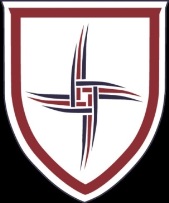 Stationery List for 2024Dear Parent/CaregiverYour son/daughter will be in Room 4 and below is a list of stationery required.Stationery – Year 2Quantity1A5 notebook140 pocket display book (clearfile)1Clever Kiwi Activity book 3Clever Kiwi Maths - Book 11Warwick LWB Learn to Write (SKU 113616) 3Coloured pencils (12 pack)1Felt pens- pack1Amos Glue stick (35gm) – this specific brand please3HB Pencil (Staedtler brand)- please name each pencil10Pencil sharpener1Pencil case (needs to fit into tote tray)130cm ruler1Book Bag (can use one from previous year, if you have one)1Box of tissues (to be left in the classroom)2Muesli bar for emergency supply (put in a resealable, named bag)2Items to be purchased from Warehouse StationeryItems to be purchased from Warehouse StationeryItems to be purchased from Warehouse StationeryFaber-Castell Eraser PVC Free (Small) this specific brand please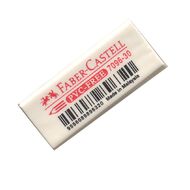 1Items to be purchased from the school officeCostSpecific Whiteboard pen – unnamed, for your child to use as part of a class set4$1.60 each